2023. GADA LATVIJAS ČEMPIONĀTS PIEAUGUŠAJIEM, MEISTARSACĪKSTES JUNIORIEM, JAUNIEŠIEM UN VETERĀNIEM ROLLERSLĒPOŠANĀ 1. POSMS – SACENSĪBU PROGRAMMA VIETA Priekuļi, slēpošanas un biatlona centrs “Cēsis” TEHNISKAIS RĪKOTĀJS Sacensības organizē Latvijas Slēpošanas Federācija (LSF) sadarbībā ar SIA “Cēsu Olimpiskais centrs” un biedrību “Rollertour” SACENSĪBU NORISES KĀRTĪBA Sacensības tiek organizētas un norisinās saskaņā ar FIS noteikumiem, ņemot vērā nolikumā un sacensību programmā minētās atkāpes. SACENSĪBU PROGRAMMA 2023. gada 22. jūlijs Īsā distance klasiskajā stilā ar intervāla startu  2023. gada 23. jūlijs Īsā distance brīvajā stilā ar intervāla startu DALĪBNIEKU GRUPAS UN DISTANČU GARUMI SACENSĪBU NOTEIKUMI Visiem dalībniekiem FIS sacensībās obligāti jālieto nostiprinātas aizsargķiveres un aizsargbrilles! Jauniešu, bērnu un veterānu grupu dalībniekiem obligāti jālieto nostiprinātas aizsargķiveres un vēlamas aizsargbrilles! Ja dalībnieki finišē bez vai ar nenostiprinātu aizsargķiveri, viņš tiek diskvalificēts. Par iespēju nelietot aizsargbrilles paziņo sacensību žūrija. Šāds lēmums var tikt pieņemts gadījumos, ja laikapstākļu dēļ, lietojot aizsargbrilles, tiek apgrūtināta redzamība. Brīvā stila sacensībās atļauts startēt ar rollerslēpēm, kuru parametri ir sekojoši: V10-16 un S10-16 grupās START SKATING 71 rollerslēpes: riteņu diametrs ≤ 71mm; platums ≥ 30mm;V18, V20, V, V40, V50, S18, S20, S, S40, S50 grupās: melnie ritentiņi, diametrs ≤100mm; rāmja garums ≥ 530mm. Klasiskā stila sacensībās atļauts startēt ar rollerslēpēm, kuru parametri ir sekojoši: FIS sacensībās klasiskā stila rollerslēpes ar melnajiem FF ritentiņiem ar V veida gropi, diametrs ≤ 80mm. Katrai rollerslēpei jābūt vismaz vienam ritenim ar bremžu mehānismu; (aicinām izmantot savus rollerus ar FF V veida gropi (2022.g. PK modelis), bet pārējiem FIS sacensībās 22. jūlijā rolleri tiks nodrošināti. Pēc sacensībām būs iespēja tos iegādāties par 170€, par iespējām iegādāties pirms sacensībām (cena 195€) vai sporta skolām izmēģināt, zvanīt 28331588)Pārējās LČ grupu sacensībās rollerslēpes ar melnajiem ritentiņiem, cietību ≤80A šoriem, diametrs ≤ 80mm. Katrai rollerslēpei jābūt vismaz vienam ritenim ar bremžu mehānismu.  Dalībniekiem jāpārliecinās par sava inventāra atbilstību noteikumiem. Sacensību žūrija veiks pārbaudi norādītajā laikā pirms starta, kā arī izlases kārtībā pēc finiša Saskaņā ar FIS ICR 396.2.6 FIS rollerslēpošanas sacensībās jālieto distanču slēpošanas nūjas ar distanču slēpošanas uzgaļiem (groziņiem). Ja tiek lietoti rollerslēpošanas nūju uzgaļi, tiem ir jābūt stingras plastmasas drošības uzmavai ar diametru ne mazāku par 30mm. Šī aizsardzības uzmava drīkst atrasties ne augstāk par 45 mm virs metāla uzgaļa. Sacensībās ar intervāla startu, dalībniekam, kuru apsteidz, jādod ceļš ātrāk braucošajam pēc pirmā pieprasījuma. Pieteikšanās sacensībām notiek ar LSF mājas lapas starpniecību ne vēlāk kā 2 dienas pirms attiecīgā posma pirmās sacensību dienas (līdz trešdienas 23:59). Tehnisku iemeslu dēļ, minētajā termiņā, pieteikumu var iesniegt rakstiski (e-pasts) uz LSF e-pastu: info@ski.lv. Dalībnieka vai komandas pārstāvis dalībnieka atsaukumu no sacensībām var nosūtīt līdz sacensību iepriekšējās dienas plkst. 20:00 uz info@ski.lv Komandām, sporta skolām par visiem pieteiktajiem dalībniekiem tiek piestādīts rēķins par dalību sacensībās. Individuālajiem dalībniekiem par dalību jānorēķinās ar pārskaitījumu līdz attiecīgai sacensību dienai pirms ierašanās uz reģistrāciju. Pārskaitījums jāveic uz: Biedrība "Latvijas Slēpošanas federācija" Reģ. Nr. 40008023069 Maksājuma uzdevumā jānorāda dalībnieka Vārds, Uzvārds, Grupa, LČ posms Ierodoties uz reģistrāciju, jāuzrāda izdrukāts maksājuma uzdevums vai maksājumu aplikācijas ekrānšāviņš. Par dalībnieku veselības stāvokli, kā arī tehnisko un fizisko sagatavotību ir atbildīga pieteikumu iesniegušā organizācija vai pats dalībnieks. Dalības maksa: S10, V10 grupās – nav dalības maksas. S12 – S18, V12 – V18 grupās – 5 eiro par katru sacensību distanci. S20, S, S40, S50, V20, V, V40, V50 grupās - 10 eiro par katru sacensību distanci. Sacensību žūrija: Sacensību galvenais tiesnesis: Mārtiņš Niklass FIS tehniskais delegāts: Jānis Puida Nacionālais tehniskais delegāts: Normunds Bērziņš Sacensību laikā uzņemtās fotogrāfijas un video sacensību organizatori drīkst izmantot pašreklāmas materiālos bez saskaņošanas ar tajās redzamajiem cilvēkiem. TRAŠU SHĒMAS  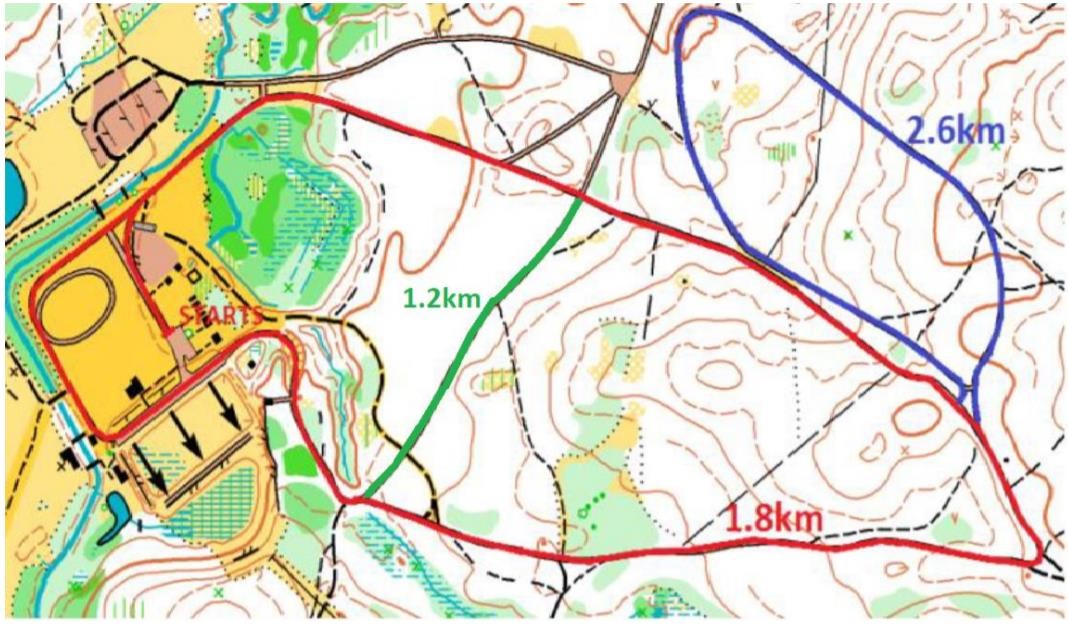 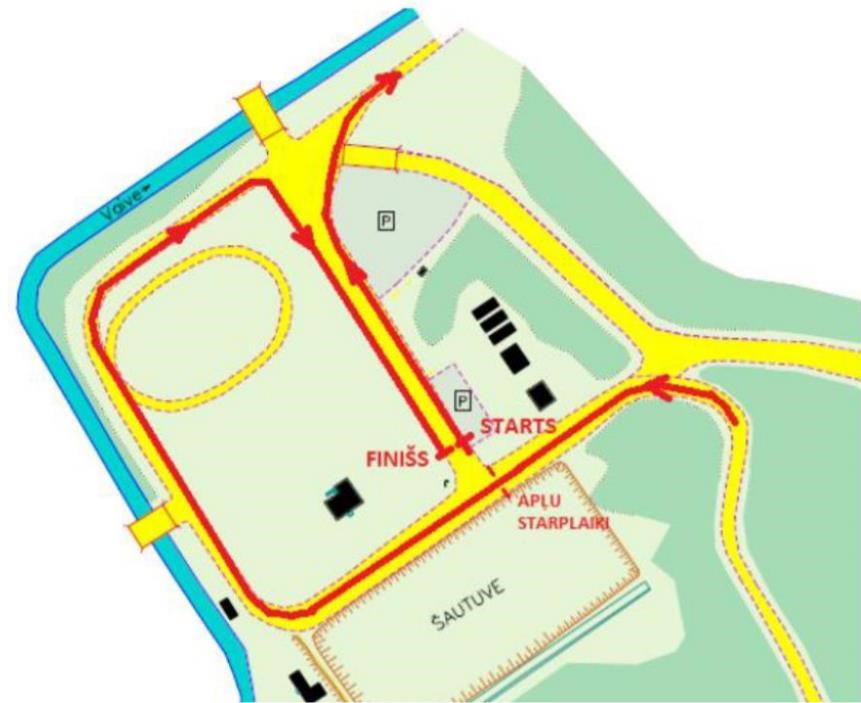 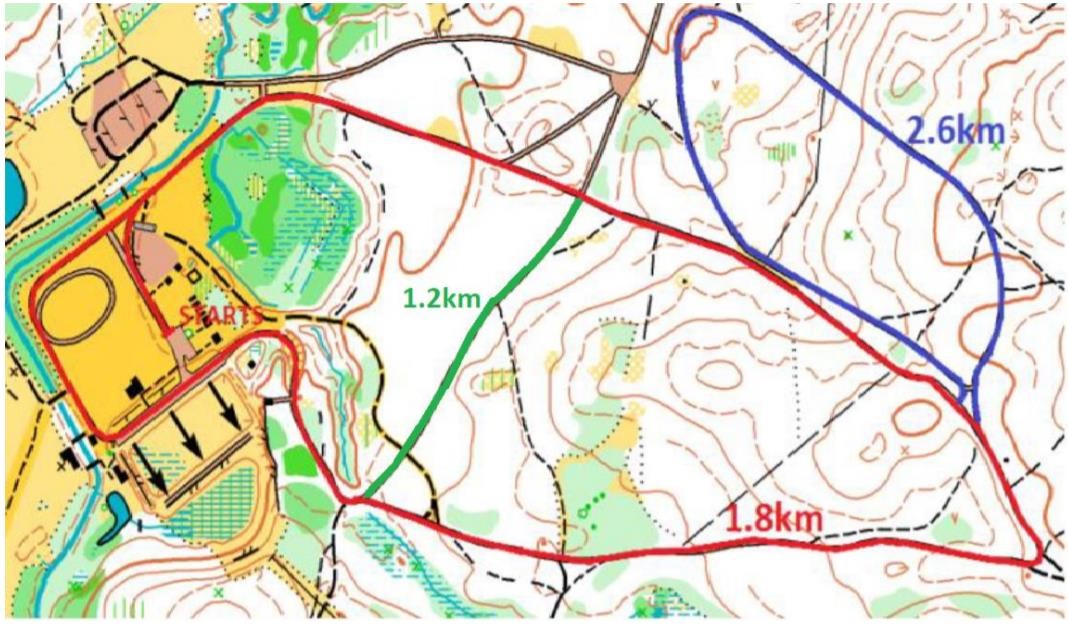 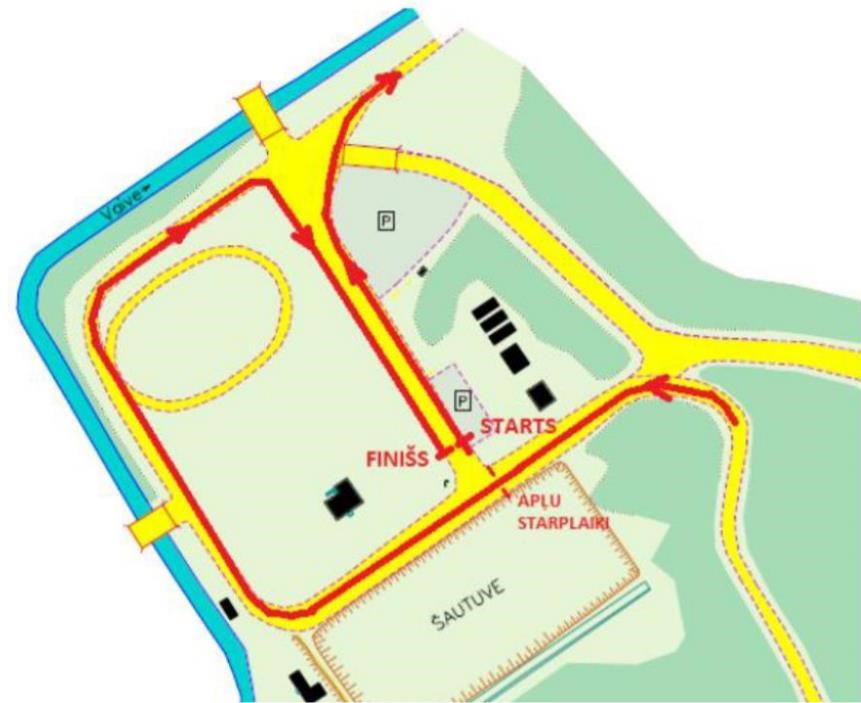 8:30 Iepriekš reģistrēto dalībnieku starta numuru izņemšana 9:00 FIS sacensību komandu pārstāvju sanāksme 9:00-9:55Trase atvērta priekš iesildīšanās9:30 FF Klasikas rollerslēpju izdale FIS grupai sievietēm 10:00 Starts S18, S20, S (2,6 km aplis) – FIS kategorija 10:30 FF Klasikas rollerslēpju izdale FIS grupai vīriešiem 10:30-10:55Trase atvērta priekš iesildīšanās11:00 Starts V18, V20, V (2,6 km aplis) – FIS kategorija 11:50-12:25Trase atvērta priekš iesildīšanās12:00Latvijas čempionāta komandu pārstāvju sanāksme12:15FIS grupu apbalvošana12:30  Starts S10, V10, S12, V12 (1,2 km aplis) 13:00  Starts S14, V14, S16 (1,8 km aplis) 13:40  Starts V16, S40, V40, S50, V50 (1,8 un 2,6 km aplis) 14:40 Latvijas Čempionāta apbalvošanas ceremonija 8:30 Iepriekš reģistrēto dalībnieku starta numuru izņemšana 9:00 FIS sacensību komandu pārstāvju sanāksme 9:00-9:55Trase atvērta priekš iesildīšanās10:00 Starts S18, S20, S (2,6 km aplis) – FIS kategorija 10:30 Starts V18, V20, V (2,6 km aplis) – FIS kategorija 11:20-11:55Trase atvērta priekš iesildīšanās11:30Latvijas čempionāta komandu pārstāvju sanāksme11:40FIS grupu apbalvošana12:00Starts S10, V10, S12, V12 (1,2 km aplis) 12:40  Starts S14, V14, S16 (1,8 km aplis) 13:35Starts V16, S40, V40, S50, V50 (1,8 un 2,6 km aplis) 14:40 Ziemas sezonas ranga apbalvošana15:00Latvijas Čempionāta apbalvošanas ceremonijaGrupa Dzimšanas gads 1. posms Priekuļi 1. posms Priekuļi Grupa Dzimšanas gads 22.07.2023. 23.07.2023. Īsā distance C Īsā distance F Vīrieši V 2003. un vecāki 10,4 km (4x2,6km) (FIS)*10,4 km (4x2,6km) (FIS)*Juniori V20 2004.-2005. gads 10,4 km (4x2,6km) (FIS)*10,4 km (4x2,6km) (FIS)*Jaunieši V18 2006.-2007. gads 10,4 km (4x2,6km) (FIS)* 10,4 km (4x2,6km) (FIS)*Sievietes S 2003. un vecākas 5,2 km (2x2,6km) (FIS)* 5,2 km (2x2,6km) (FIS)* Juniores S20 2004.-2005. gads 5,2 km (2x2,6km) (FIS)* 5,2 km (2x2,6km) (FIS)* Jaunietes S18 2006.-2007. gads 5,2 km (2x2,6km) (FIS)* 5,2 km (2x2,6km) (FIS)* Jaunieši V16 2008.-2009. gads 5,2 km (2x2,6km) 5,2 km (2x2,6km) Jaunietes S16 2008.-2009. gads 3,6 km (2X1,8km) 3,6 km (2X1,8km) Jaunieši V14 2010.-2011. gads 3,6 km (2X1,8km) 3,6 km (2X1,8km) Jaunietes S14 2010.-2011. gads 1,8 km 1,8 km Jaunieši V12 2012.-2013. gads 1,2 km 1,2 km Jaunietes S12 2012.-2013. gads 1,2 km 1,2 km Bērni V10 2014. gadā dzimuši un jaunāki 1,2 km 1,2 km Bērni S10 2014. gadā dzimušas un jaunākas 1,2 km 1,2 km Veterāni V40 1983.-1974. gads 5,4 km (3X1,8km) 5,4 km (3X1,8km) Veterānes S40 1983.-1974. gads 3,6 km (2X1,8km) 3,6 km (2X1,8km) Veterāni V50 1973. g. un vecāki 5,4 km (3X1,8km) 5,4 km (3X1,8km) Veterānes S50 1973. g. un vecākas 3,6 km (2X1,8km) 3,6 km (2X1,8km) Luminor Bank A/S Latvijas filiāle Konts: LV35RIKO0002013226036 Kods: RIKOLV2X vai A/S Swedbank Konts: LV19HABA0551031997550 Kods: HABALV22 